"המדריך להצלחה באודישנים"- ספר חדש שמשנה את כללי המשחקהשחקן רותם קינן מוציא ספר חדש- "המדריך להצלחה באודישנים".ביצוע אודישן טוב הוא מיומנות שכל שחקן חייב להכיר. עם זאת, שחקנים רבים מוצאים עצמם מתוסכלים מתוצאות האודישנים שלהם, ומחפשים דרך והכוונה להביא את עצמם לידי ביטוי בצורה אפקטיבית ונכונה יותר. "המדריך להצלחה באודישנים" נכתב בדיוק למטרה זו. מתוך ניסיונו כשחקן פעיל ומצליח ומורה למשחק שעזר למאות שחקנים ושחקניות לעבור אודישנים, כתב קינן ספר הדרכה לשחקנים, שעובר צעד אחר צעד דרך כל שלבי ההכנה לאודישן- מרגע קבלת הזימון ועד היציאה מחדר האודישן- ומיועד לשחקנים ושחקניות בכל הרמות. הספר מראה כיצד ניתן לשלב בין הכנה מנטלית נכונה והכנה טכנית מדויקת, ולאפשר לשחקן לבצע אודישן משוחרר, מסקרן ואיכותי, בדרך להפוך כל אודישן לחוויה חיובית ומפתחת. רותם קינן, בן 39, מתגורר בתל אביב. נשוי לתסריטאית ומחזאית נועה לזר קינן ואב לנעמי ומיכאל. בוגר הסטודיו למשחק ניסן נתיב תל אביב 2005. זוכה פרס השחקן הטוב ביותר בפסטיבל הסרטים הבינלאומי בחיפה 2011, ומלגת הצטיינות לשחקן מבטיח בתיאטרון "הבימה" 2015. מייסד, שחקן וכותב באנסמבל "ציפורלה" 2005-2013. מנהל אומנותי פסטיבל תיאטרון קצר בצוותא – 2014-2017. הקים ומנהל את האתר www.one-take.com  שמיועד לשחקנים ושחקניות בתחילת דרכם. בין תפקידיו בטלוויזיה: "פאודה", "השבבניקים", "גירושים מאוחרים", "ילדי ראש הממשלה" ועוד. בין תפקידיו בקולנוע: "מי מפחד מהזאב הרע", "ההתחלפות", "התאבדות" ועוד. בין תפקידיו בתיאטרון הבימה: "המלך ליר" (אדגר), "הכיתה שלנו" (פרס התיאטרון להצגת השנת 2014), "לבד בברלין" ועוד. בין מאות השחקנים שהכין לאודישן: רן דנקר, עמוס תמם, דניאל גל, נעמי לבוב, ליהי קורנובסקי ועוד."המדריך להצלחה באודישנים" יצא בהוצאת ניב, וניתן לרכוש אותו דרך דף הפייסבוק של רותם קינן (rotem keinan) ודרך האתר: www.one-take.comקרדיט תמונה עמיחי בלינדר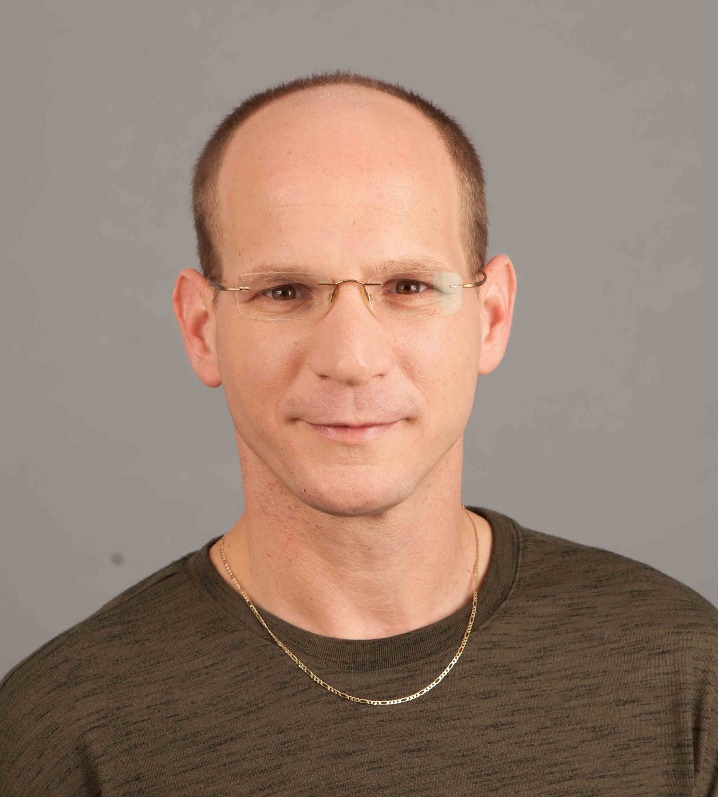 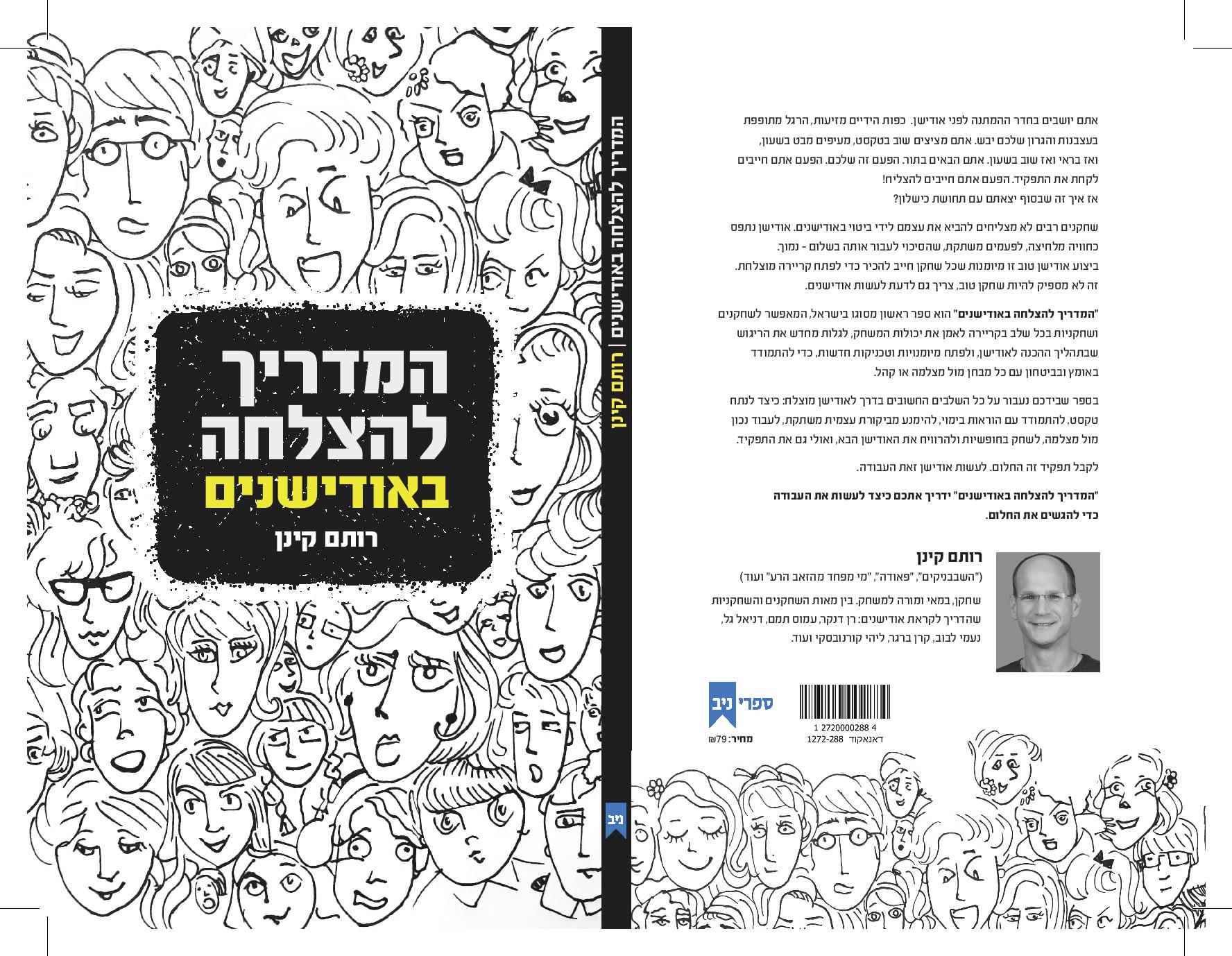 